DERBY AREA NETBALL ASSOCIATION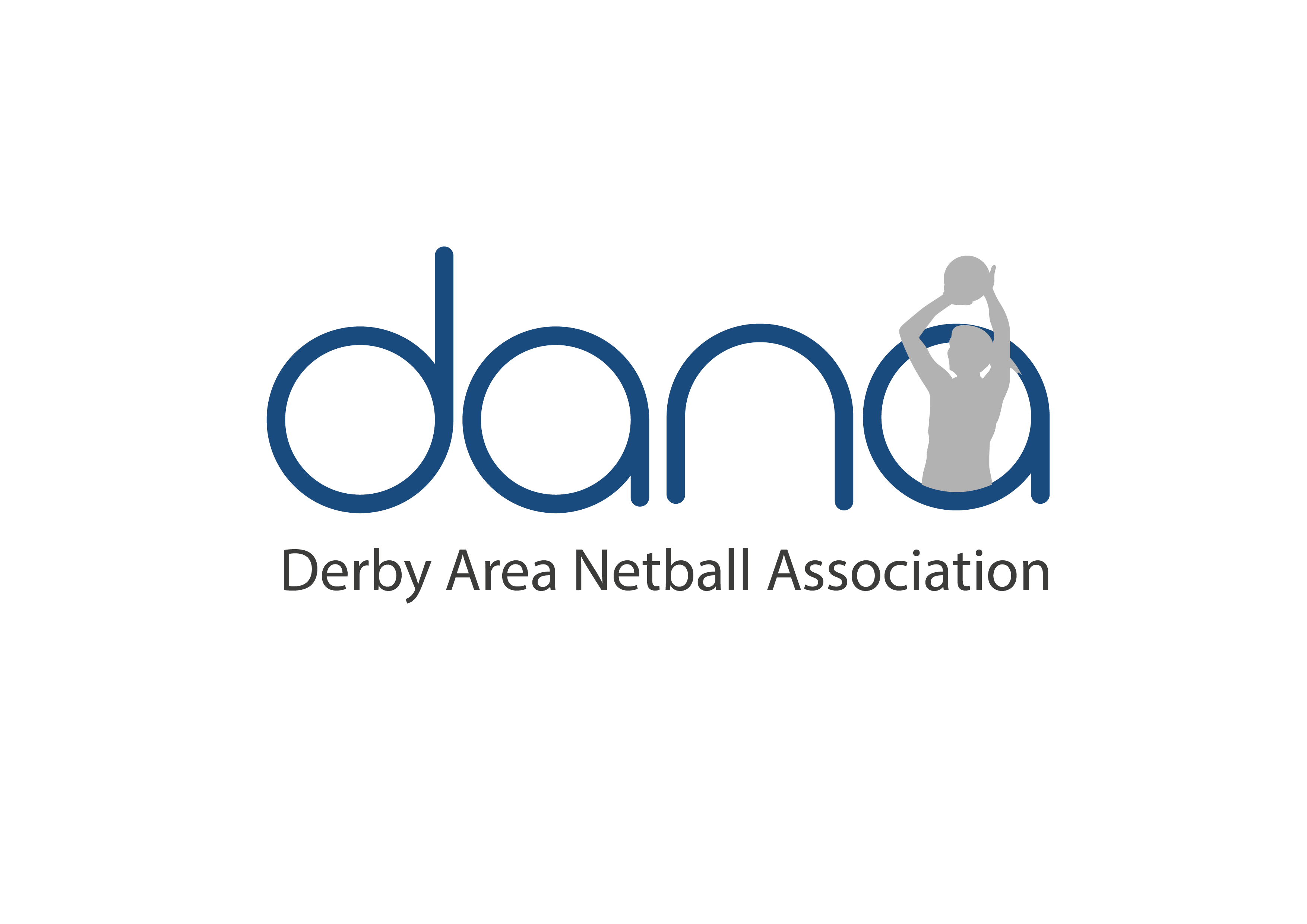 REQUEST FOR TRANSFER FORMAll transfer requests must be submitted between 1st – 20th December only. All transfers are at the discretion of the committee.  Transferring player must NOT play in the DANA league for 2 weeks prior to transferring and can start playing for the new team at the half way point of the season.Please complete and return the form before 15th December to dananetball@gmail.comNAME OF PLAYER TO BE TRANSFEREDFROM TEAM/ DIVISIONTO TEAM/DIVISIONREASON FOR TRANSFERName of person making request   …………………………………………..I confirm that the player wishes to transfer team and that the current team captain / secretary has agreed with this request.Signed  …………………………………………………